                                                        АНКЕТАадресата досвіду роботи1. Прізвище, ім’я, по батькові     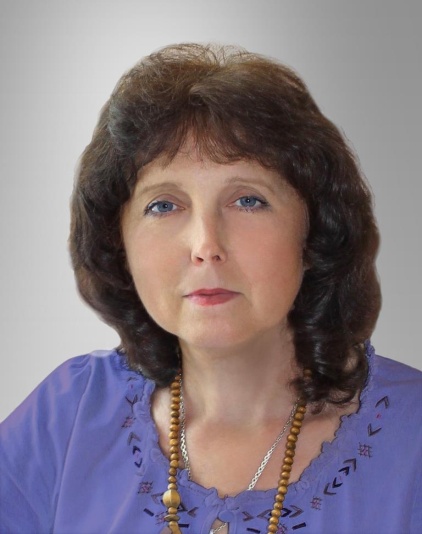 Трубанова Людмила Миколаївна2. Дата народження  18.04.19603. Посада викладач спеціальних дисциплін4. Який навчальний заклад закінчив(ла), у якому році, спеціальність згідно з дипломомГлухівський державний педагогічний інститут ім.Сергеєва-Ценского, спеціальність «Загальнотехнічні дисципліни і праця», кваліфікація вчитель трудового навчання і загально технічних дисциплін, в 1991 році.5. Адреса досвіду (повна назва, адреса, телефон, електронна адреса)м. Суми, вул. Курська, 139ДПТНЗ «Сумський центр професійно-технічної освіти з дизайну та сфери послуг», (0542) 24-33-68. email: splsp@i.ua.6. Стаж роботи: - педагогічний - 21 роки- на посаді - 21 роки7. Тема досвіду «Застосування ІКТ на уроках професійно-теоретичної підготовки»8. Термін вивчення, узагальнення, поширення передового педагогічного досвіду: 2016-2019 роки9. Хто вивчає досвід Косар Інна Олександрівна, Висоцька Юлія Михайлівна, методисти НМЦ ПТО у Сумській області